INTER-MONDES BELGIQUE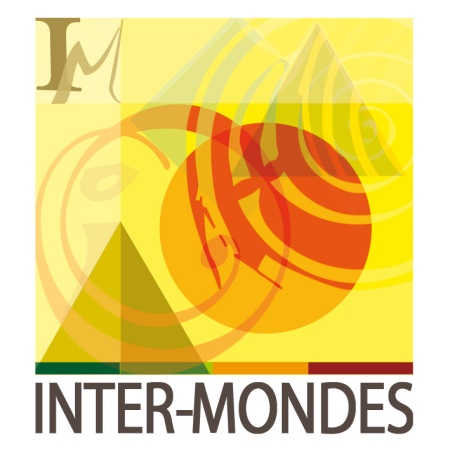 Rapport d’activités 2022Marc TottéMarius R. NkounawaJuin 2023Inter-Mondes BelgiqueSiège : 29, Chaussée d’Ixelles Boite 9S/C Habitat et Rénovation,Galerie de la Toison d’Or, 1050 Ixelles.Tel.: +32(0)491223242 - +32491299069contact@inter-mondes.org - www.inter-mondes.orgN° Enregistrement / TVA : BE0 473.920.719 –Compte Belfius : BE38 7775 9577 3672  BIC/SWFT : GKCCBEBBSommaire1. Quelques jalons pour comprendre notre déploiement en 20222022, année de transition… Dans les modalités et organisation du travailL’année 2022 a surtout été le théâtre de mutation de la manière de travailler d’Inter-Mondes Belgique ; alors en effet que la période COVID avait consacré le travail en distanciel (télétravail), nous avons peu à peu recommencé le travail dans nos bureaux à Bruxelles.Nous avons donc, chez Habitat et Rénovation (HR) conclu un contrat de sous-location-partage de leurs bureaux dans la Galerie de la Toison d’Or à Ixelles. Les changements que nous expliquerons par la suite ont aussi conduit à ce qu’Inter-Mondes Belgique intervienne moins dans le domaine de l’accompagnement social d’acteurs divers à Bruxelles et en Belgique pour se consacrer sur des missions rémunératrices. Dans l’organisation de l’équipePlusieurs grands changements sont intervenus dans l’équipe :Retraite Philippe De Leener ; Président d’Inter-Mondes Belgique depuis sa création, Philippe a pris sa retraite, le 31 décembre 2021, à la fois d’une part de ses missions et de la présidenced’Inter-Mondes Belgique. Le 1er Janvier 2022, Marius R. Nkounawa est intégré dans l’équipe salariée au poste de co-directeur. Il est appelé à assurer le rôle de chargé de mission, c'est-à-dire de consultant mobilisable sur des contrats de prestations gagnés par Inter-Mondes Belgique, d’une part, et de coresponsable à la gestion journalière avec Marc Totté d’autre part. À cet effet, les autorisations diverses (à la banque, au moniteur, au parquet, au secrétariat social…) ont été faites pour que le codirecteur puisse effectivement effectuer les tâches de gestion journalière. Avoir toutes les autorisations n’a pas été facile. Des procédures souvent longues et des interlocuteurs muets (banque à Louvain-la-Neuve) ont considérablement ralenti ces démarches.En fin d’année 2022 avec pour effet en fin janvier 2023, Marc Totté à ce moment-là coordinateur de l’asbl a accepté un nouveau poste chez Habitat et Rénovation. Il est actuellement administrateur délégué et Marius R. Nkounawa assure les fonctions de Directeur.Les raisons du choix de Marc de rejoindre les équipes d’HR est en grande partie économique. Le modèle d’Inter-Mondes Belgique avec uniquement deux fonctions de direction n’était pas viable. Pendant plusieurs mois en 2022, nous avons baissé nos temps de rémunération, passant chacun de plein temps à 4/5e temps. Le choix est aussi stratéfique : travailler à renforcer la nouvelle vocation de Habitat & Rénovation à sécuriser le logement plutôt que la propriété, à travers des modèles de logements sociaux et solidaires, apparaît un enjeu important pour l’avenir et présente des dimensions interculturelles qui ne pouvait nous laisser insensibles. La principale incidence de ces changements dans l’équipe est que la structuration du l’organe d’administration (OA) anciennement CA s’en trouve perturbé, avec la démission de son président. En 2022 les modalités d’administration ont été « la vacance », mais ne janvier un CA à proposé que Marc Totté puisse assurer une administration déléguée de manière tranditoire. Nous proposons à l’occasion de l’AG de 2022 de réfléchir à cette question, et en attendant le recrutement d’un nouveau président, d’envisager une modalité d’administration collégiale.Dans la construction de stratégies partenarialesDans la construction des stratégies partenariales, plusieurs pistes se dégagent actuellement, à la fois des partenariats bilatéraux et des consortiums qui se construisent.Avec Échos Communication, même si nous n’avons pas beaucoup avancé en dehors des chantiers d’expertises qu’Inter-Mondes Belgique preste pour Échos Communication.Avec HR où nous avons d’une part nos bureau, mais plus encore, nous partageons un certain nombre de services : le payroll, la gestion administrative, comptable et le courrier… Nous avons aussi un accord-cadre entre HR et Inter-Mondes Belgique dans lequel nous nous engageons réciproquement à mettre du personnel à disposition l’un à autre, selon les besoins.Des accords de partenariats entamés et dont la réalisation se concrétisera en 2023, avec Initiative Développement en France sur le projet DIARO III et l’UNMFREO sur le projet ARQ. 2. Les activités d’Inter-Mondes Belgique en 2022. 2.1. Prolongement en 2022 de chantiers-partenariats initiés antérieurementSANTE SUD En 2022, Inter-Mondes Belgique et son partenaire Jeff Picture ont poursuivi et achevé la mission de capitalisation du programme de médicalisation des zones rurales en Guinée, au Mali et au Benin. La mission a été réalisée dans la perspective de l’accompagnement des équipes au siège et dans les pays d’intervention, à la pratique de la capitalisation, en les initiant à la production de petites capsules vidéos (format plus facilement partageable, consultable et réalisable). Plusieurs livrables (un rapport global de capitalisation ; plusieurs rapports de mission à la suite des missions de terrain ; une vidéo de 17min sur les témoignages des médecins communautaire, et des petites capsules additionnelles) ont été rendu au commanditaire, structurées autour des thématiques suivantes : la formation, l’installation, l’accompagnement continu, le rapport à la communauté, le genre et l’institutionnalisation des pratiques. DUE MAROC (ECORYS)Inter-Mondes Belgique a achevé l’assistance technique qu’elle assurait auprès de la DUE au Maroc sur la mobilisation de la société civile. C’était certes une position inhabituelle pour IMB pour Inter-Mondes Belgique, mais elle a permis de découvrir l’envers du décors de l’aide internationale et de se confronter à ses contradictions et lourdeurs (procédurisation extrême, logique de la performance aux dépens du sens, universalisme problématique des concepts et valeurs (démocratie, droits humains, théories du genre, climat, … autant de défis qui font l’objet de peu de questions et qui apparaissent comme des réponses toutes faites à des questions que bien souvent les publics cibles ne se sont pas eux-mêmes posés). Elle a débouché à la fin néanmoins sur la livraison d’un certain nombre de d’outils d’accompagnement à la structuration de la société civile marocaine. VET4CHANGE Le programme VET4CHANGE prévu au départ sur trois ans a été fortement ralenti par la crise du COVID-19. Il s’agit d’un programme d’échange avec pays européens sur la formation professionnelle en appui à des dynamiques interacteurs à l’échelle de territoires (programme ERASMUS+). C’est une expérience particulièrement intéressante du point de vue de la connaissance d’autres pays européen, d’autres réalités professionnelles, et Inter-Mondes Belgique en 2022 s’est réengagé en tant qu’acteurs central de ce programme.2.2. Nouveaux chantiers en 20222.2.1. Évaluation externe du projet AZOBEL’évaluation a été réalisée par Marius Nkounawa, en collaboration avec une cabinet Gabonais (Africasso) pour le compte de l’ambassade de France et la délégation de l’UE au Gabon. L’objet du projet était d’“Accompagner et renforcer la société civile gabonaise par l'implémentation d'un centre de recherche-action et le lancement d'un appel à projets”. Cette mission a permis notamment de mettre en miroir la société gabonaise et d’Afrique centrale en général avec la société civile ouest africaine que nous connaissons mieux ; elle révèle en effet un engagement plus encré, une participation citoyenne et associative plus forte en Afrique de l’Ouest que Gabon. 2.2.2. Évaluation externe du projet MUSEOGABInter-Mondes Belgique a réalisé en 2022 au Gabon l’évaluation externe du projet MUSEOGAB pour le compte de l’ambassade de France et l’Institut Français du Gabon. Tout l’enjeu – et le défi – du projet financé sur fonds FSPI était d’organiser et mettre en œuvre en peu de temps un accompagnement technique (accompagnement structurel du musée en audits et formations), de transformer les essais (accompagnement des masters à l’université), et de prévoir les conditions d’une mise à l’échelle nationale (étude pour une antenne régionale) et sociétale (relations avec les écoles et les associations culturelles). Nous découvrons par cette occasion le positionnement tout à fait particulier du Gabon qui accorde autant d’importance à la « circulation » des biens – de toute provenance - qu’à la « restitution » de biens nationaux. Ceci dans l’esprit de créer avant tout les conditions structurelles à la circulation de biens, afin de se positionner sur le continent comme un pays en capacité d’accompagner la valorisation et les échanges de biens culturels de toute origine dans le sens Sud/sud, Nord/Sud comme Sud/Nord.2.2.3. Accompagnement à la méta capitalisation du projet « Trois Frontières »Nous avons entamé en 2022, à l’initiative de l’« Alliance Sahel au Programme de Développement d’Urgence (PDU) du G5 Sahel » qui vise à lancer, en urgence, des projets à impact rapide afin de stabiliser les espaces frontaliers du G5 Sahel, c'est-à-dire selon les termes formulés : « contribuer au développement et à la paix des territoires transfrontaliers ». C’est dans le cadre de projet vise donc la stabilisation de la zone du Liptako Gourma en articulant développement socio-économique et renforcement de la cohésion sociale entre les communautés au Burkina Faso, Mali et Niger et co-financé par l’Agence Française de Développement (AFD) et le Centre de Crise et de Soutien (CDCS) du Ministère Français de l’Europe et des Affaires Étrangères, que nous avons été sollicités pour réaliser une métacapitalisation. Elle vise surtout à construire des savoir partageables et tirer des leçons sur l’ensemble des pratiques déployées et qui se configurent dans le nexus entre projets de développement, intervention d’urgence et opération de maintien de la paix. La métacapitalisation s’achève en juin 2023.2.2.4. Mise En place d’un dispositif de suivi-évaluation-capitalisation pour le GRDRDans le cadre de sa convention programme Pour la Gouvernance Concertée du Littoral (2021-2024) mis en œuvre par le GRDR, nous avons été sélectionnés pour accompagner l’équipe du littoral sur la révision des indicateurs actuellement définis et faire évoluer le dispositif de S/E de manière qualitative et quantitative, en l’adaptant aux activités, en l’organisant autour des méthodes/outils de collectes de données, et bien sûr en partenariat et collégialité avec les acteurs (partenaires des territoires et partenaires thématiques) impliqués dans le programme. Plus concrètement, trois grandes familles d’exercice sont demandées : Une analyse rétrospective des deux premières phases du programme, à l’effet de valoriser les impacts du programme. La construction collégiale d’un dispositif de suivi évaluation orienté changement, dans le but d’une part de qualifier les parties prenantes du programme aux AOC, et d’autre part, d’appréhender les changements transversaux induits par le programme et présentés sous format attractif et accessible d’autre part. Une évaluation finale du programme sera enfin menée, et sera essentiellement organisée autour de l’impact du programme à partir des indicateurs orientés changements. L’accompagnement se poursuit avec beaucoup de succès, et se termine en 2024 par une évaluation finale de la phase III du PGCL.2.2.5. Évaluation externe du projet « Tous artisans de ce monde »: Il s’agissait d’un projet d’éducation au commerce équitable, au service des transitions citoyennes et des Objectifs de Développement durable », qui avait surtout pour objectif de « renforcer les capacités ». Les capacités des principaux métiers de la fédération : vendre (à travers les boutiques ou en dehors), éduquer (dans l’informel), influencer (par le plaidoyer) ; mais, plus particulièrement encore, les capacités de l’équipe salariée à capitaliser et à mieux suivre-évaluer les activités menées. Ceci dans le but de renforcer les capacités à donner à voir ce qui se fait, et à en définitive attirer de nouveaux bénévoles. L’évaluation du projet « Tous artisans de ce monde » arrive à un moment particulier et dans un contexte particulier. Il ne peut être apprécié si on ne le replace pas dans un double mouvement qui lui donne une perspective particulière : ce moment particulier est celui de la période Covid qui a bouleversé bon nombre de règles de fonctionnement et d’habitus dans nos sociétés depuis 2020 ; le contexte est celui d’une Histoire particulière, portant sur une période bien plus longue, qui est celle du commerce équitable (CE) en France, longtemps convergente avec celle du mouvement Artisans du Monde (AdM). Mais qui ne l’est plus totalement étant donné la montée de bien d’autres acteurs sur cet enjeu avec leurs propres conceptions et agendas.2.2.6. Accompagnement à la formalisation et à la modélisation de l’AOC par la mobilisation sociale pour ID dans la convention programme DIARO, phase IINous avons accompagné dans la phase II de la CP DIARO (Dispositifs Implication des Acteurs et de Renforcement des Organisations), sur la base de l’expérience et de l’analyse des démarches mobilisées dans DIARO. Ce que l’on constate en effet en pratique, c’est une grande inertie de ce qu’il faut bien appeler une « culture du projet », qui entre en tensions avec cette nouvelle perspective. D’où l’idée de travailler l’« accompagnement » dans DIARO sur de nouvelles bases, afin de renforcer l’implication des acteurs et le renforcement de capacités organisationnelles à le faire collectivement. Un accompagnement « second » qui tente de partir des agendas - au triple sens du rythme, des échéances et des objectifs - que se donnent les habitants d’un territoire, tout en s’articulant aux objectifs des projets. Nous avons produit un livrable qui essaie de formaliser la démarche en étapes/processus, coproduit des termes de référence et cadré la commande de production d’une vidéo sur la pratique et les transformations induites par la démarche AOC-MS dans les territoires d’intervention.2.2.7. Évaluation du programme quinquennal DGD d’Échos Communication au Maroc, en Belgique et au SénégalNous avons conduit l'évaluation finale de ce programme mené en Belgique, au Maroc et au Sénégal. La mission consiste donc en une évaluation de redevabilité du programme d'ÉchosCommunication, avec comme objectif d'apprécier tous les OUTCOMES du dossier de subvention en se basant sur les critères d’évaluation, mais aussi sur l’identification des apprentissages qui pourraient être utiles pour l'institution et le futur programme. Un travail qui a permis d’apprécier dans différents territoires et contexte le concept de coaching territorial. Une autre manière d’agir autour de la mobilisation de la société civile, par les approches territoriales. 2.4. Quelques commentaires en guise de conclusionCette énumération de chantiers-contrats peut donner l’impression de travaux sans liens entre eux et sans grande perspectives structurantes. Pourtant 2022 a permis d’avancer encore un peu plus sur des dimensions structurantes de l’action d’Inter-Mondes, principalement autour des approches et méthodes mobilisées pour accompagnées, ou observées et analysées par ce qu’elles sont mobilisées dans les territoires d’intervention. Sans les définir plus précisément dans leurs problématiques, il s’agit principalement :Du coaching territorial comme manière de mobiliser la société civile dans des enjeux de développement local.Des approches communautaires de médicalisation. La médicalisation des zones rurales fait la distinction entre médecine urbaine, et la médecine rurale communautaire dont les approches, enjeux et compétences sont/doivent être justement spécifiques aux communautés concernées. De l’AOC-MS : Les AOC sont aussi travaillées pour améliorer la Mobilisation Sociale, car trop souvent, on présuppose que le travail commence avec des acteurs déjà motivés, engagés. Mais tout le travail de la motivation, de l’engagement des acteurs trouvent ici une approche pour travailler cette question. Des outils de suivi-évaluation-capitalisation orientées changement (Héliographe, échelle de capacitation, outils des six maitrises)… Un certain nombre d’outils préexistants, mais tous adaptés par nous pour répondre aux enjeux de mesure de dynamiques complexes comme la gouvernance et ses impact sur la gestion des ressources naturelles… 3. Perspectives pour 20233.1. Les chantiers acquis ou en cours d’acquisitionDes chantiers qui se poursuivent…En 2023, essentiellement deux chantiers entamés en 2023 se poursuivront : l’accompagnement à la mise sur pieds du DSE orienté changement dans le cadre du projet PGCL III du GRDR dans le pôle littoral de l’Afrique de l’Ouest, et la finalisation de la méta capitalisation du projet 3 Frontières dans la zone du Liptako Gourma et porté par un consortium d’ONG françaises (AVSF, CIEDEL, IRAM et GRET).Des partenariats qui se mettent en placeTrois partenariats sont en cours de finalisation. Le premier est conclu et la planification en 2023 sera fonction du calendrier de mise en œuvre du projet. Il s’agit du projet ARQ MFR. En effet, Dans 18 pays à travers le monde, les mouvements des maisons familiales rurales (les MFR et les organisations nationales indépendantes qui les fédèrent) se sont structurés ces dernières années, acquérant pour la plupart un statut national qui leur permet d'occuper une place importante le domaine de la formation agricole et rurale dans leur pays. L'Union nationale des MFR de France (UNMFREO) et Inter-Mondes Belgique se sont associés pour proposer, en alliance avec les 22 mouvements de MFR dans le monde, ce projet : "Coconstruire ensemble des outils et des bonnes pratiques pour le changement dans les MFR". L’objectif visé est de consolider la position des acteurs des MFR en renforçant leurs capacités, en bénéficiant de la collaboration d'experts d'organisations européennes. Ceci sera possible grâce au réseau élargi qui s'est construit depuis plus d'une décennie entre les MFR de 20 pays et d'autres acteurs de la formation professionnelle, en adoptant une dynamique innovante, permettant la co-construction d'outils et l'échange de bonnes pratiques à travers des plateformes participatives en ligne.Le deuxième est un partenariat conclu avec le pôle Partenariat d’Initiative Développement sur la IIIe phase de la convention programme DIARO…Le troisième partenariat est le consortium en cours de montage pour la réponse à l’appel d’INTEREG, avec le CUBE, MFR Grand-Est et Inter-Mondes… Ce projet part de l’idée que la perspective de 2030 s’approchant, le dernier Rapport du GIEC s’est clairement montré très alarmiste et aucune des transitions agricoles ne pourront se réaliser à partir des compétences actuellement disponibles. Nous pensons créer un dispositif exploratoire qui permettent de comprendre comment adapter les pratiques agricoles et en particulier viticole aux nouvelles conditions pédoclimatiques, et animer les collectifs d’acteurs territoriaux en matière d’alimentation durable, anticiper les  ruptures d’approvisionnement et les risques endémiques. Car, très souvent individuelles et parfois collectives, ces compétences ne naissent pas de manière spontanée dans les territoires ni au sein des collectifs d’acteurs sans formation… Il faut ou au moins une intervention pour les préparer, les valoriser et les transmettre. Ces compétences sont la combinaison de connaissances techniques poussées, de savoir-faire spécifiques, de comportements individuels adaptés, de dynamiques d’acteurs territoriaux…Des missions ponctuelles effectuées ou en cours…En 2023 nous avons réalisé l’évaluation finale du projet PASTOR Centre au Tchad, sur l’amélioration des ouvrages pastoraux et la gestion concertée des ressources naturelles comme condition de pacification des relations entre acteurs dans les régions du Guéra et du Fitri. Nous sommes en cours de réalisation en 2023 d’une mini évaluation du projet ECMS « Menart » conduit par Échos Communication à Bruxelles et Rabat.  Nous sommes enfin en cours de réalisation d’une étude sur la plus-value et sur les limites de l’agriculture familiale et commerciale au Burundi, dans le but de formuler des arguments en direction des dirigeants Burundais, sur les choix clairs à adopter pour accompagner la politique agricole burundaise.Des chantiers dont les chances de réalisations sont élevéesTrois chantiers en 2023 ont une forte chance d’être acquis par Inter-Mondes Belgique L’évaluation finale de la convention-programme AFDI 2021-2023 : les organisations professionnelles agricoles du sud et françaises se mobilisent face aux enjeux des transitions démographique, écologique et citoyenne, et s’inscrivent durablement dans les espaces de gouvernances territoriaux et nationaux – phase IIL’évaluation finale externe du projet N’zela, mis en œuvre par Initiative Développement au Congo. L’évaluation finale du projet PISCCA, mis en œuvre par l’ambassade de France et l’Institut Français au Gabon.3.2. L’organe de gestion en questionEn 2023, la gestion d’Inter-Mondes Belgique a été assurée par un administrateur délégué, mais l’organe de gestion n’ayant plus de président, il a agi de manière collective. Le chantier majeur en 2023 est celui de finaliser nos statuts dans lesquels la nouvelle organisation de l’organe d’administration d’Inter-Mondes Belgique soit redéfinie. 3.3. Le chantier de la communication La communication qui a été l’un de nos principaux points faibles, a légèrement évolué cette année, par le toilettage de notre site internet. 4. Rapport financier 4.1. Quelques considérations sur les outils comptables et financiersComme mentionné plus haut, des changements importants ont été en préparation durant l’année 2022 et sont maintenant quasiment installés :- le transfert de la comptabilité de la société C.O.C.B. de Olivier Bodart (qui nous a accompagné longtemps) aux comptables de Habitat & Rénovation avec d’autres fonctions de secrétariat administratif notamment ;- l’installation et le renforcement du Co-Directeur dans ses fonctions de gestion quotidienne ;- le transfert progressif des charges du Coordinateur au Codirecteur qui s’est poursuivi en 2023 ;Des habitudes sont encore à acquérir et des réflexes à instituer, mais les choses sont en bonne voie.4.2. Quelques considérations sur la structure des dépensesCette année nous proposons une petite analyse des principales dépenses selon les contrats pour 2022.Quand on considère les chiffres des recettes en déduisant les dépenses (frais) de chaque contrat, on en arrive selon les comptes officiels d’Inter-Mondes Belgique à un bénéfice net de 1.828,83 €.5. Rapport financier Une année 2022 marquée encore une fois par la transition vers des changements qui seront établis en 2023 mais qui augurent manifestement d’une reprise !.Année chargée de contrats importants, dont une bonne part pluri-annuels, donc encore en cours, et avec les négociations de deux partenariats(ID, UNMFREO) sur des conventions programme de l’AFD qui sont aujourd’hui introduites et dont nous aurons les réponses en septembre 2023.Une année positive au plan financier qui confirme une reprise.Le partenariat avec HR, concrétisé en 2023 par le départ du Coordinateur, vient parachever ces changements en limitant fortement les charges d’Inter-Mondes tout en maintenant un certain volume de prestations.  Ceci devrait permettre à terme d’engager de nouvelles ressources et de commencer à expérimenter la nouvelle Inter-Mondes qui devra succéder au départ des « anciens ». Tout laisse penser que les choses sont en bonne voie, mais il reste bien des risques dans un contexte de concurrence importante dans les métiers de la consultance et d’accentuation des insécurités diverses dans les terrains de nos actions. Dossier IM 2022Rentrées brutesEstimation des dépensesEssentiel6.250,0000HABITAT13.431,0000ECORYS29.497,5020 000UNMFREO VET4CHANGE2.575,00575FADM29.950,00 950GRDR25.992,205000Échos DGD21.000,007500F3E SEMINAIRE ID600,0000Santé Sud23.815,007500P3F20.205,004000ID SEMINAIRE210,0000AZOBE9045,002500MUSEOGAB18.075,002000Total206.758,7030.025,00